 Convocatoria de Asamblea General Ordinaria de la Asociación: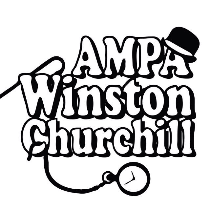 AMPA Winston ChurchillSe convoca la Asamblea General Ordinaria de la Asociación a celebrar el próximo día 5 de octubre, en el comedor del CEIP, a las 16:15 en primera convocatoria y en segunda convocatoria a las 16:45, con el siguiente orden del día:Lectura y aprobación, si procede del acta anteriorRenovación de la Junta Directiva: cese, elección y reelección en su caso. Nombramiento de cargos.  Vacantes: Todos los esenciales de la Junta Directiva.Aprobación de la cuota anual ordinaria por familia asociada. Cuota para años sucesivos.Votación sobre que se entiende por familia asociada.Examen y aprobación de presupuestos y estado de cuentas. Remanente del curso 2016/2017. Lectura y aprobación de la Memoria de Actividades del curso anterior.Lectura y aprobación del Proyecto de Actividades para el curso 2017/2018.Modificación de los estatutos del AMPA, con el fin de cambiar la asamblea ordinaria para el tercer trimestre del curso escolar.Presentación de calendario de atención a padres en despacho de la Asociación.Renovación de la autorización para la colaboración económica y de producción de artículos con la publicación “Distrito 19.Ruegos y preguntas.Durante la celebración de la asamblea se dispondrá de un servicio de guardería gratuito.Queremos hacer notar la gran importancia de la asistencia a la Asamblea, así como la participación y compromiso de los socios para la continuidad de la Asociación y sus actividades.Aprovechamos la ocasión para saludaros a todos y dar la bienvenida en este inicio de curso a todos aquellos que os incorporáis al colegio por primera vezFdo. La presidenta 